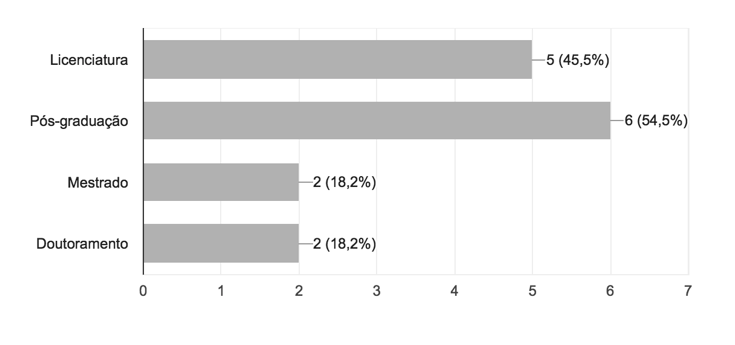 Gráfico 2 - Formação dos docentes envolvidos no projeto